EMEI “JARDIM SANTA EMÍLIA”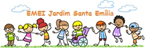 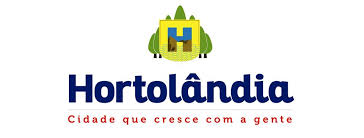 PLANEJAMENTO JARDIM II A, B, CPROFESSORAS- RITA, ELAINE, RAQUELSEMANAS: 28/06 A 02/07/2021E AÍ, TURMINHA! MUITA ALEGRIA E ENERGIA PARA COMEÇARMOS MAIS UMA SEMANA.ARREGACEM AS MANGAS E VAMOS AO TRABALHO!28/06/2021OLÁ CRIANÇADA! MAIS UMA SEMANA SE INICIA!DURANTE ESSA SEMANA ESTAREMOS FALANDO UM POUQUINHO MAIS SOBRE ESSA TRISTE DOENÇA QUE NOS IMPOSSIBILITOU DE TANTAS COISAS: COVID-19.MAS, NÃO PODEMOS DEIXAR DE NOS ALEGRAR, POIS COM A CHEGADA DAS VACINAS PODEMOS VOLTAR A NOS IMAGINAR REENCONTRANDO PESSOAS QUERIDAS COM UM LONGO E DEMORADO ABRAÇO, RETORNANDO PARA AS ESCOLAS, PASSEANDO NOS LUGARES QUE MAIS GOSTAMOS, AGLOMERANDO NAS FESTAS EM FAMÍLIA... MAS AINDA NÃO É A HORA DE TIRARMOS AS MÁSCARAS NEM DE RELAXARMOS AS MEDIDAS DE SEGURANÇA.LEITURA: “PANDEMIA PARA CRIANÇAS”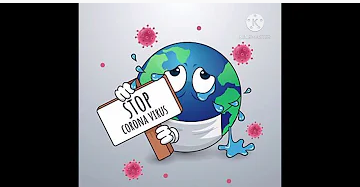 https://youtu.be/rkARREQqNc8ATIVIDADE 1: APÓS ASSISTIR O VÍDEO, VOCÊ CONSEGUE SE LEMBRAR DOS SINTOMAS QUE A COVID-19 TRAZ PARA A PESSOA INFECTADA? LISTE-OS ORALMENTE.ATIVIDADE 2: EM UMA FOLHA DESENHE UM EMOJI QUE REPRESENTE UMA PESSOA SAUDÁVEL E FELIZ E UM OUTRO QUE REPRESENTE UMA PESSOA INFECTADA COM COVID-19 E TRISTE.ATIVIDADE 3: PRA VOCÊ APRENDER E CANTAR...“SEM ABRAÇO, SEM BEIJINHO, SEM APERTO DE MÃO” – TURMA DA MÔNICA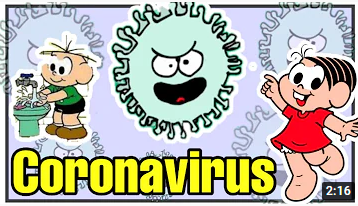 https://youtu.be/H5DfCJA24aQ29/06/2021OI GENTE... VAMOS CONTINUAR FALANDO DO CORONAVÍRUS, POIS NÃO PODEMOS BAIXAR A GUARDA, NÃO É MESMO?LEITURA: “CORONAVÍRUS - PREVENÇÃO E DICAS PARA CRIANÇAS”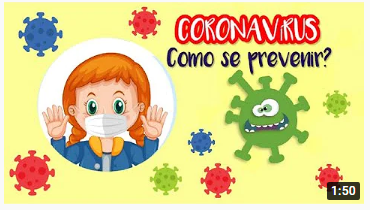 https://youtu.be/L5Z5mP6vdzAATIVIDADE: “HORA DO REPÓRTER”APÓS ASSISTIR O VÍDEO QUE NOS MOSTRA COMO NOS PREVENIR DO CORONAVÍRUS, VOCÊ VAI FAZER UM VÍDEO APRESENTANDO TODAS AS FORMAS DE PREVENÇÃO QUE LEMBRAR.ATIVIDADE FÍSICA: “ATIVIDADES DE SALTOS” 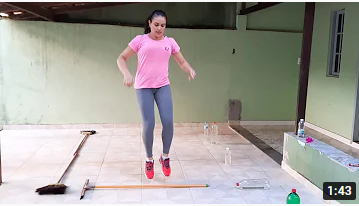 https://youtu.be/0D28Kz0a3kc30/06/2021E AÍ GALERINHA!VOCÊS JÁ PENSARAM NAS COISAS QUE VÃO QUERER FAZER QUANDO ESSA PANDEMIA TERMINAR?LEITURA: “CORONA EM UMA AVENTURA PERIGOSA”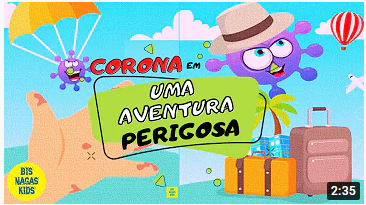 https://youtu.be/_9C30kLK8E4ATIVIDADE 1: NUMA FOLHA ESCREVA AS COISAS QUE VOCÊ VAI QUERER FAZER, QUANDO ESSA PANDEMIA FOR CONTROLADA. EM SEGUIDA, DESENHE UMA DELAS.ATIVIDADE 2: ASSISTA PARA SABER MAIS!“EXPERIÊNCIA DE COMO O CORONAVÍRUS É TRANSMITIDO”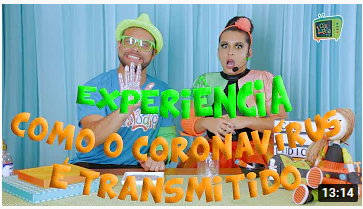 https://youtu.be/wVrL0MuAbU001/07/2021OI TURMA. TODOS ESTÃO CRAQUES NESSE ASSUNTO TÃO IMPORTANTE? A COVID-19 AINDA ESTÁ NO NOSSO MEIO E QUANDO RETORNARMOS ÀS AULAS PRESENCIAIS PRECISAREMOS POR EM PRÁTICA TUDO QUE ESTAMOS APRENDENDO.LEITURA: “O ESCUDO PROTETOR CONTRA O REI VÍRUS”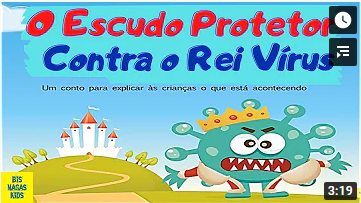 https://youtu.be/FxJRlkq8CWEATIVIDADE: SE VOCÊ FOSSE REPÓRTER E TIVESSE QUE DAR A NOTÍCIA DE QUE A PANDEMIA FOI CONTROLADA E QUE PODEMOS RETOMAR NOSSAS ATIVIDADES, COMO VOCÊ FALARIA?GRAVE UM VÍDEO E ENVIE PARA SUA PROFESSORA. NÃO SE ESQUEÇA DE GRAVÁ-LO COM MUITA ANIMAÇÃO!ATIVIDADE FÍSICA: “EDUCAÇÃO FÍSICA EM CASA – JOGO DO EQUILÍBRIO”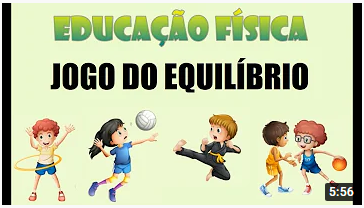 https://youtu.be/sTRI0R9tfpE02/07/2021TURMINHA LEITURA: “CORONAVÍRUS X CIA. LÚDICA”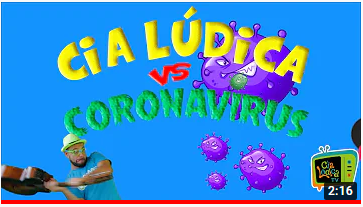 https://youtu.be/YB2DrUEQXikATIVIDADE: VAMOS APRENDER A CANTAR E DANÇAR ESSA CANTIGA. APROVEITEM O FIM DE SEMANA!